МКОУ « Акайталинская средняя общеобразовательная школа»Классный час:«Все о флаге Дагестана»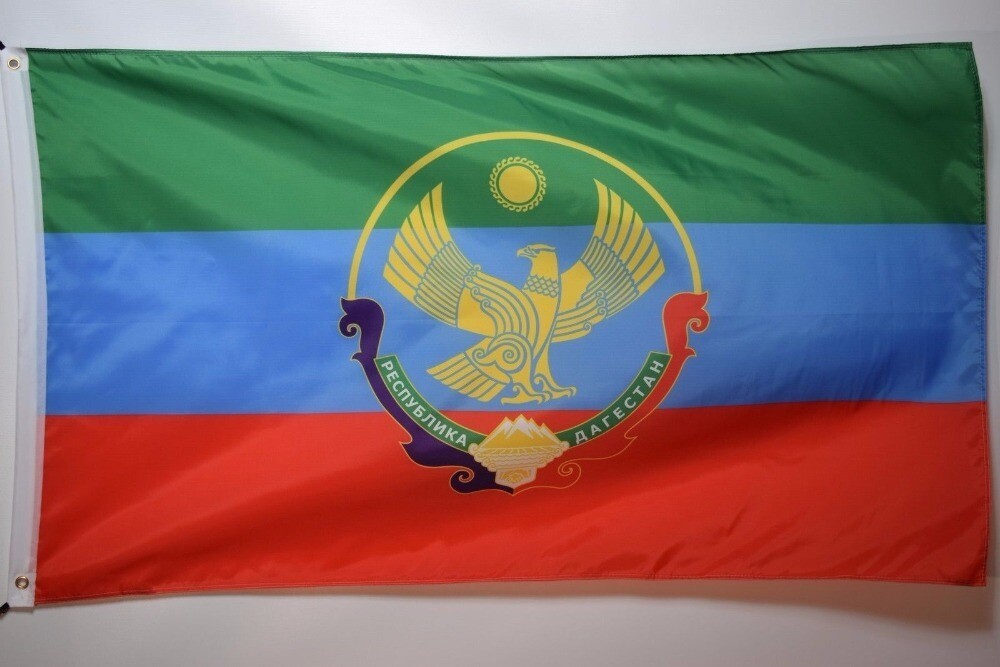                                                    Провела: Сурхаева А. И.                               Класс: 1 «б»Тема: Все о флаге Дагестана.Цель мероприятия: Развитие у учащихся гражданского самосознания.Задачи:Ознакомить учащихся с флагом Дагестана, ее назначение и ролью в жизни; Способствовать развитию интереса учащихся к истории республики.Формировать уважительное отношение к государству и государственной символикеРазвивать чувство патриотизма, любви к РодинеОборудование: слайдыХод занятияОрганизационный момент .II. Постановка темы и целей занятия. У каждой страны есть своя столица, свои государственные символы: герб, флаг, гимн. Вот сегодня мы вспомним и поговорим о символах нашей республики.       III.   Флаг – как символ Дагестана. - В любой республике есть свои символы.- Как вы считаете, зачем  нужна символика?  -Из чего она состоит? -Назовите символы  Республики Дагестан.(гимн, герб, флаг)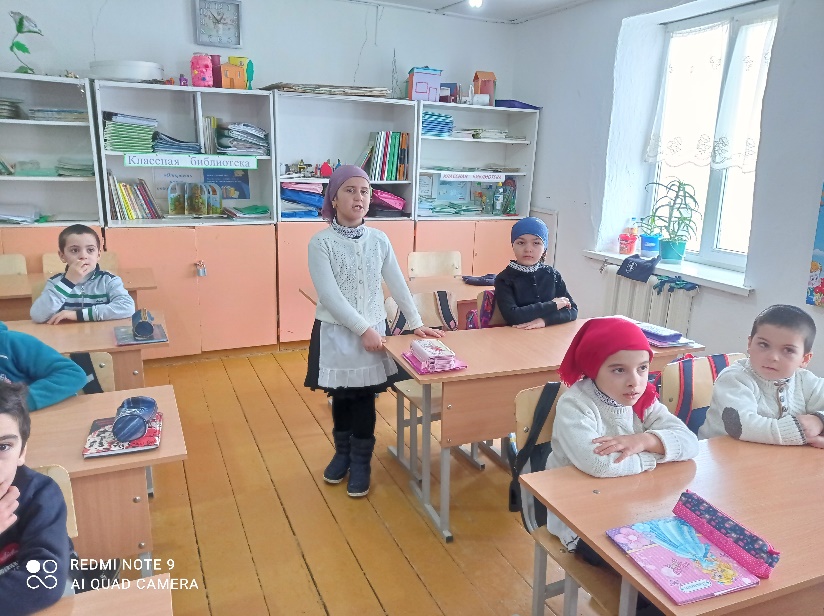   -Зачем нужен флаг? - Что такое Родина? У каждого человека есть маленькая Родина и большая. Маленькая родина, то место где ты родился, та дорожка, по которой ходишь в детский сад  и школу, отчий дом в котором ты живѐшь. - Как называется то место, где вы родились и выросли?  -Ребята, а какие вы знаете пословицы о Родине? 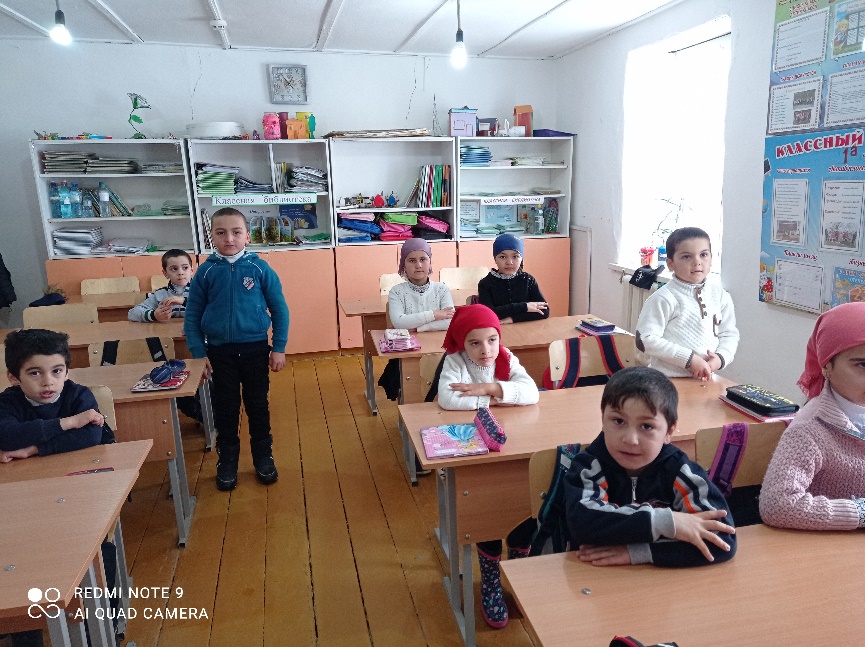 –  Как вы думаете о чём мы с вами поговорим в первую очередь? ( о флаге Дагестане)
Учитель:   О всемогущий ДАГЕСТАН.
Тебя люблю и уважаю.
Тебя вовеки не предам,
Тебя хвалю и воспеваю.
Ты колыбель моя с рождения
Тут родились отец и мать.
И баба с дедом в упоенье
Про юность любят вспоминать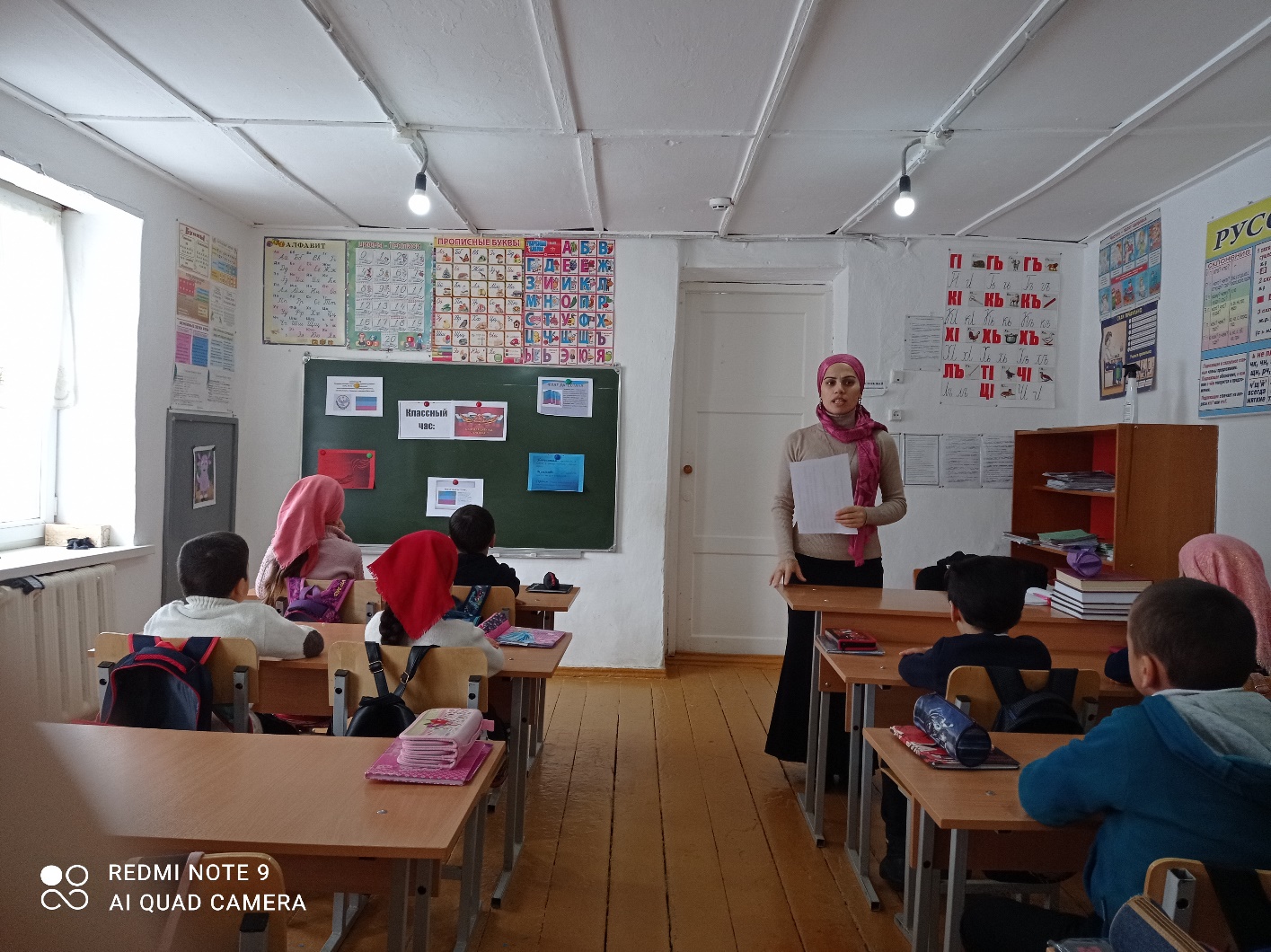  - А как называется наша Родина? (ДАГЕСТАН)- Как называют людей, проживающих в нашей РЕСПУБЛИКЕ?    (Дагестанцами)  - Как называется столица нашей республики? (Махачкала) У каждой республики обязательно есть флаг.  Слово флаг греческого происхождения (от слова «флего», что означало «сжигать, озарять, гореть»). Наиболее древнее название флага – «стяг», оно сохраняется и в наше время.  У Дагестана, как и у России, флаг  трѐхцветный: зеленый, синий, красный.  Россия – моя Родина, я горжусь ею! На этот вопрос каждый ответит по своему, у каждого свои представления о Родине. Но одно ясно, что Родина – это  самое дорогое, что есть у человека.Государства отличаются друг от друга географическим положением, языком, на котором разговаривает народ, своей историей, традициями, своими символами. Символов  у государства несколько, и мы с ними сегодня познакомимся.Каждый гражданин страны должен знать ее государственные символы.Учитель: Покажите флаг  РД.Первый символ  - флагНаш флаг имеет прямоугольную форму и состоит из трех горизонтальных полос.Ответьте, пожалуйста, когда поднимают флаг? Флаг, как и герб – отличительный знак, символ государства. Наличие флага показывает полную независимость государства от других государств, его самостоятельность. 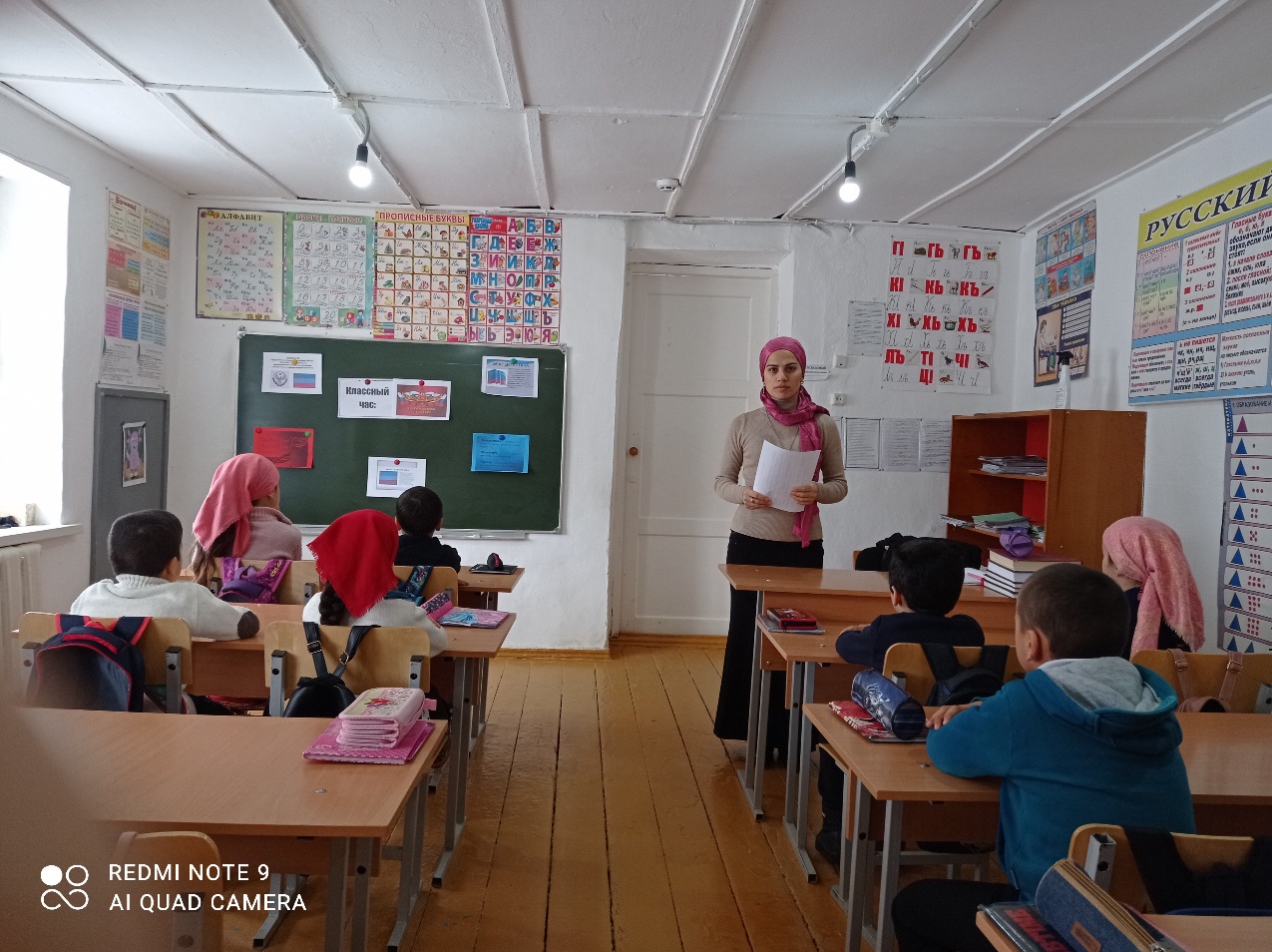 Дагестан – это страна гор с древней и героической историей. Здесь живут люди, которых можно назвать истинными суровыми горцами, которые обладают твердым и решительным характером, порой вспыльчивым, они в любой момент готовы защищать себя и свою страну. Характер дагестанцев сложился исторически, так как этому народу пришлось пережить многое, чтобы обрести независимость. Все дагестанцы с огромным уважением относятся к своей истории, национальной символике и памяти предков. Почтение и уважение к старшим – это национальная черта дагестанцев. История флага Дагестана тесно связана с историей этой страны. Зеленая полоса – это традиционный символ ислама, так как абсолютное большинство дагестанцев являются верующими мусульманами, которые с большим трепетом и почтением относятся к своей религии.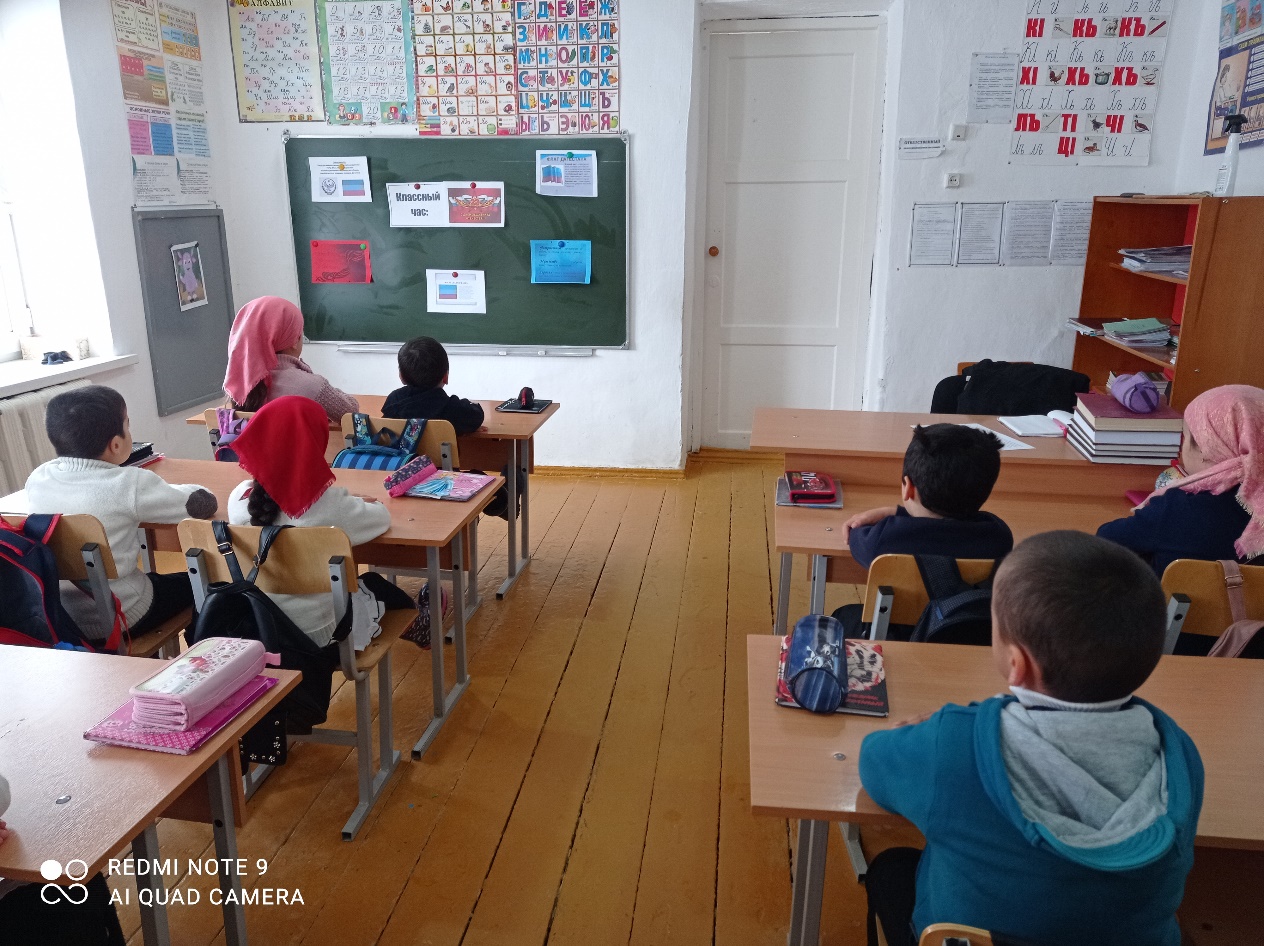 Голубая полоса на флаге Дагестана – это символ Каспийского моря, которое омывает восточную часть республики, также синий цвет символизирует величие и красоту дагестанской нации.Красная полоса – это символ демократии, современности, развития и прогресса, также символ храбрости, гордости и непокорности дагестанского народа.Государственный флаг Дагестана поднимают на зданиях. Где проводят заседания Парламента, на резиденциях Главы республики, на зданиях правительства и судов. Лица, которые виноваты в осквернении государственного флага, несут ответственность, согласно законодательству. Мы с вами поговорили обо всём, а теперь давайте проверим, что вы сегодня узнали, проведем небольшую викторину. Викторина.Что такое флаг? (Символ государства, города). Какие цвета у  флага  Дагестана?Что обозначает зеленый цвет в флаге?Что обозначает красный?Сколько цветов у флага?Что означает каждый цвет флага?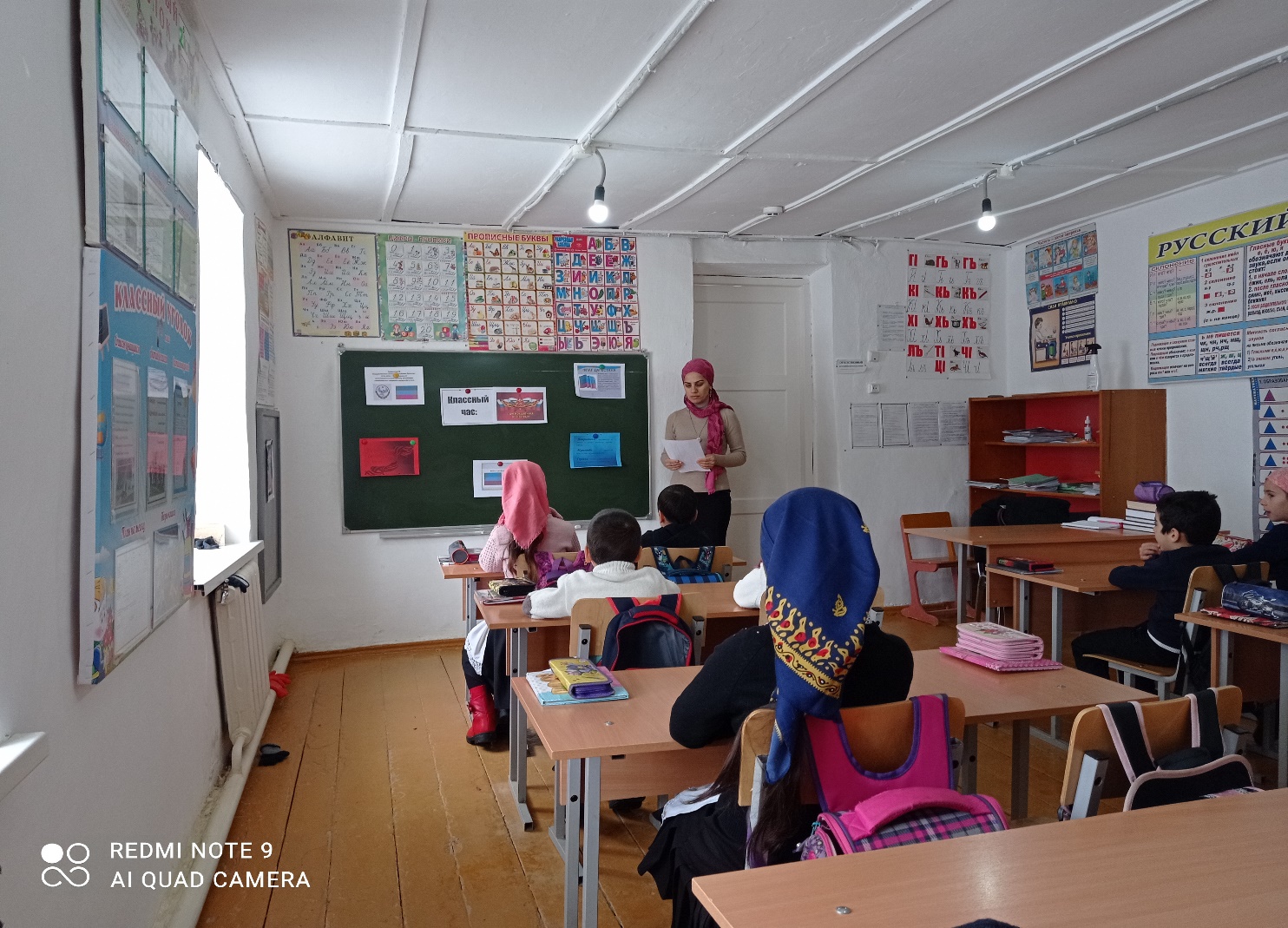 Итог: Спасибо, ребята. Вы внимательно слушали и теперь сами можете рассказать о флаг  РД.Ответьте мне, пожалуйста, на один вопрос: «Зачем государству нужна символика? Ведь можно и без нее обходиться»Прежде всего, символика вызывает чувство патриотизма и чувство гордости за свою страну.